ΠΑΡΑΡΤΗΜΑ VI – Φύλλα συμμόρφωσης και οδηγίες ΦΥΛΛΑ ΣΥΜΜΟΡΦΩΣΗΣ ΤΜΗΜΑ  2(Τεχνικών προδιαγραφών, Αξιοπιστίας κατασκευαστή, Αξιοπιστίας αναδόχου)Να συμπληρωθεί 9 φορές, μία για κάθε προσφερόμενο μοντέλο (τύπο και ισχύ)Οδηγίες συμπλήρωσης φύλλων συμμόρφωσης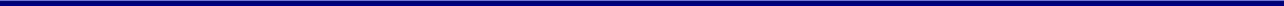 Η συμπλήρωση όλων των πεδίων των Φύλλων Συμμόρφωσης είναι υποχρεωτική επί ποινή αποκλεισμού. Επιτρέπεται η χρήση επιπλέον πεδίου για παρατηρήσεις/σχόλιαΣτην στήλη «Συμφωνία με προδιαγραφές» θα πρέπει να αναφέρεται είτε η τιμή του προσφερόμενου υλικού είτε με ΝΑΙ η ικανοποίηση της απαίτησης ύπαρξης του εκάστοτε τεχνικού χαρακτηριστικού.Κάθε απάντηση θα πρέπει να συνοδεύεται με την αντίστοιχη παραπομπή στην υποβληθείσα Τεχνική Προσφορά του υποψηφίου αναδόχου. Οι παραπομπές θα πρέπει να συμπληρώνονται στην τελευταία στήλη με τίτλο «Σημείο Τεκμηρίωσης». Το αντίστοιχο σημείο τεκμηρίωσης επάνω στην προσφορά (φυλλάδιο κλπ) θα πρέπει να είναι μαρκαρισμένο.Α/ΑΜΗΧΑΝΗΜΑΤΑΖΗΤΟΥΜΕΝΕΣ  ΠΡΟΔΙΑΓΡΑΦΕΣΠΡΟΣΦΕΡΟΜΕΝΟ ΜΗΧΑΝΗΜΑ (κατ. Εταιρεία/μοντέλοΣΥΜΦΩΝΙΑΜΕ ΠΡΟΔΙΑΓΡΑΦΕΣΣΗΜΕΙΟ ΤΕΚΜΗΡΙΩΣΗΣ (Υπόδειξη σελίδας επιβεβαίωσης)11.1ΔΙΑΙΡΟΥΜΕΝΟΥ ΤΥΠΟΥΝΑΙ1.1.1ΨΥΚΤΙΚΟ ΜΕΣΟ ΟΙΚΟΛΟΓΙΚΟFREON R321.1.2ΨΥΚΤ./ΘΕΡΜ. ΙΚΑΝΟΤΗΤΑ            BTU1.1.3CLASS ≥ A ++1.1.4SEER  /  SCOP (για ζεστά κλίματα)≥ 6,1  / 4,61.1.5ΑΚΟΥΣΤΙΚΗ ΙΣΧΥΣ εσωτ. Μον.  Lp ≤ 53 dbA1.1.6ΠΙΣΤΟΠΟΙΗΣΗ ΑΠΟΔΟΣΕΩΝ ΚΑΤΑ EUROVENTΝΑΙ ΤΕΧΝΙΚΑ ΧΑΡΑΚΤΗΡΙΣΤΙΚΑ1.1.8ΛΕΙΤΟΥΡΓΙΑ ΣΕ ΑΚΡΑΙΕΣ ΣΥΝΘΗΚΕΣ ΘΕΡΜΟΚΡΝΑΙ1.1.9ΘΕΡΜΑΝΣΗ από -10C ως 20CΝΑΙ1.1.10ΨΥΞΗ            από  20C ως + 45CΝΑΙ1.1.11AUTO-RESTARTΝΑΙ1.1.12ΑΥΤΟΔΙΑΓΝΩΣΗ ΒΛΑΒΩΝΝΑΙ1.1.13ΛΕΙΤΟΥΡΓΙΑ ΑΦΥΓΡΑΝΣΗΣΝΑΙ1.1.14ΦΙΛΤΡΟ, ΝΑΙ1.1.15ΙΟΝΙΣΤΗ (όχι για τα δαπέδουΝΑΙ2ΑΞΙΟΠΙΣΤΙΑ ΚΑΤΑΣΚΕΥΑΣΤΡΙΑΣ ΕΤΑΙΡΕΙΑΣ ΜΗΧΑΝΗΜΑΤΩΝ 2.1ΠΙΣΤΟΠΟΙΗΤΙΚΑ ΔΙΑΣΦΑΛΙΣΗΣ ΠΟΙΟΤΗΤΑΣ ISO 9001, CEΝΑΙ2.2ΔΙΑΘΕΣΗ ΑΝΤΑΛΛΑΚΤΙΚΩΝ ΜΕΤΑ ΤΗΝ ΠΩΛΗΣΗ (ΓΙΑ 10 ΕΤΗ)ΝΑΙ2.3ΠΑΡΕΧΟΜΕΝΗ ΕΓΓΥΗΣΗ ΚΑΛΗΣ ΛΕΙΤΟΥΡΓΙΑΣΕΞΟΠΛΙΣΜΟΥΝΑΙ3ΑΞΙΟΠΙΣΤΙΑ ΑΝΑΔΟΧΟΥ  -ΤΕΧΝΙΚΗ ΥΠΟΣΤΗΡΙΞΗ-3.1ΤΕΧΝΙΚΗ ΣΤΕΛΕΧΩΣΗ ΕΤΑΙΡΙΑΣ ΚΑΙ ΕΜΠΕΙΡΙΑ ΣΤΕΛΕΧΩΝΝΑΙ3.2ΠΙΣΤΟΠΟΙΗΤΙΚΑ ISO 9001 ΤΗΣ ΕΤΑΙΡΕΙΑΣ ΣΕ ΕΓΚΑΤΑΣΤΑΣΗ ΚΑΙ ΣΥΝΤΗΡΗΣΗ Η/Μ ΕΓΚΑΤΑΣΤΑΣΕΩΝ ΝΑΙ3.3ΠΙΣΤΟΠΟΙΗΤΙΚΑ OHSAS 18001, ΣΥΣΤΗΜΑ ΔΙΑΧΕΙΡΙΣΗΣ ΥΓΙΕΙΝΗΣ κ ΑΣΦΑΛΕΙΑΣ ΣΤΗ Ν ΕΡΓΑΣΙΑ ΝΑΙ3.4ΠΙΣΤΟΠΟΙΗΤΙΚΑ ISO 14001, ΠΕΡΙΒΑΛΛΟΝΤΙΚΗΣ ΔΙΑΧΕΙΡΙΣΗΣ ΝΑΙ3.53.64.ΔΙΑΦΟΡΑ4.1ΣΥΛΛΟΓΗ ΨΥΚΤΙΚΟΥ ΜΕΣΟΥ ΑΠΟ ΠΙΣΤΟΠΟΙΗΜΕΝΗ ΕΤΑΙΡΕΙΑΝΑΙ4.2ΧΡΟΝΟΔΙΑΓΡΑΜΜΑ ΕΡΓΑΣΙΩΝΝΑΙ